Курильщики реже и легче болеют COVID-19?Есть две версии:Первая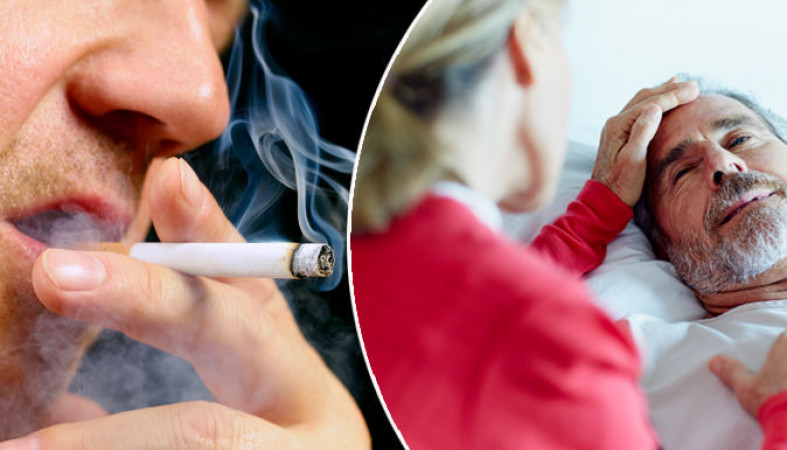 Курильщики больше рискуют перенести COVID-19 в тяжёлой форме.Дело в том, что курение вызывает повреждения клеток лёгких, это приводит к избыточной экспрессии некоторых рецепторов коронавируса. То есть, “входных ворот” для коронавируса в лёгких становится больше.Так, в одном их крупнейших исследований, в ходе которого оценивались особенности течения COVID-19 были выявлены интересные закономерности:Курильщиков, в том числе, тех кто курил в прошлом почти в полтора раза больше среди тех, кто переносил COVID-19 в тяжёлой форме.Курильщики почти в два раза чаще попадали в отделение интенсивной терапии, или умирали по сравнению с некурящими.Вторая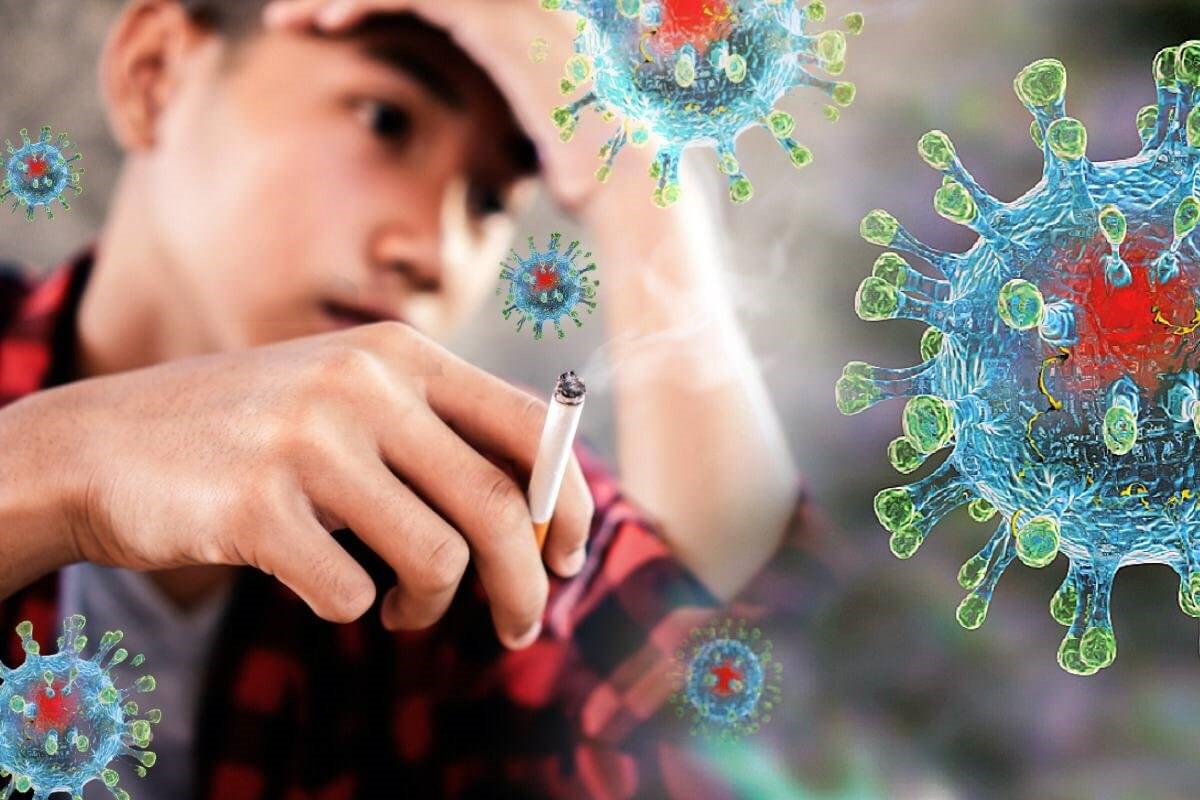 Курильщики, заболев COVID-19 реже нуждаются в госпитализации.Это утверждение подтверждают данные восемнадцати клинических и эпидемиологических исследований.Но, если допустить, что курение защищает от инфицирования, то какие механизмы лежат в основе этого эффекта? Они неизвестны. А защитный ли это эффект, и связан ли он с никотином? У учёных нет однозначного ответа на этот вопрос.Важно, что до сих пор никто из исследователей не подтверждает, что никотин или курение могут защитить от заражения вирусом COVID-19.Требуются более длительные исследования. Они проводятся. Скорее всего реальные результаты мы узнаем ближе к лету следующего года.А пока мы можем с уверенностью утверждать, что курение оказывает разрушительное воздействие на организм и, в первую очередь, на лёгкие и сердечно-сосудистую систему, которые особенно страдают при COVID-19.Кроме того, экспериментально подтверждено, что курение - фактор риска передачи COVID-19. Выдыхаемый дым, кашель или чихание во время курения может содержать аэрозоли с вирусом SARS-CoV-2, то есть, курение - возможный путь передачи вируса как для самого курящего, так и для пассивных курильщиков.ВОЗ проводит анализ научных исследований и на данный момент уверенно призывает всех отказаться от курения, особенно во время заболевания COVID-19.